Тип урока: постановка учебной задачиТема урока: «Вычитание многозначных чисел. Алгоритм действий».Организационный момент.Ситуация успеха.Настрой на урок. Проверка рабочих мест и посадки детей.Девиз урока: «То, что мы усвоили, не забудем никогда»- Урок математики.- Как называется тема, над которой мы работали последние уроки? (Сложение многозначных чисел)- Кто из вас считает, что освоил эту тему хорошо и разобрался во всех особенностях сложения многозначных чисел, достиг успеха? (Поднимают руку)- Кто считает, что в сложении многозначных чисел еще остались трудности? - Контрольная работа показала, что вы  все с успехом справляетесь с данной темой.- Что необходимо помнить для успешного выполнения сложения? (алгоритм)Поработаем в группах. Необходимо записать алгоритм выполнения сложения многозначных чисел. (На листах для каждой группы запись алгоритма с пропусками):- Предлагаю мастер-класс. От каждого ряда  по 3 человека на выполнение 3-х шагов алгоритма и по 3 человека на решение выражения. Выполнить письменный приём сложения многозначных чисел. (На доске в столбик записаны выражения для 2-х команд-рядов):   4345 + 3215   2456 + 5326    4227  + 5217 Подведение итога. - А в какой системе вам легче выполнять сложение? (в десятичной)- Какие же могут быть ошибки при нахождении суммы?Ошибка в записи.   Как это показать графически? (Заранее заготовлены разные модели, дети выбирают подходящую)- Записывать нужно поразрядно!Не определили переполнение разрядов.Не прибавили единицу.- На экране схема №1. Составьте выражение по данной схеме.         6718                 3622                       X+(Учащиеся  выполняют решение по отработанному алгоритму).Ситуация неуспеха (разрыва).- Схема №2. Выполнить аналогичную работу.           X                    3622               6718     (Выясняется, что найти неизвестное учащиеся не могут, т.к. необходимо выполнить вычитание)Контроль способа.- Еще раз скажем, что выполнять сложение мы в данном случае не можем, т.к. нам необходимо найти часть целого, а часть находится вычитанием. Т.е. изученный способ не подходит.Перевод частной проблемы в общую.- Чего мы не знаем для решения данной проблемы? (Как выполнить вычитание, т.е. алгоритм)Постановка учебной задачи (мотивация)- Какова же будет учебная задача урока? (Познакомиться с алгоритмом вычитания многозначных чисел)Решение учебной задачи.На доске модель.- Даны величины А и В. Назовите величины числом. (246 и 182). - Какая величина больше и на сколько?ВВеличина А                       Величина ВE 3 = 2                                  Е 3 = 1E 2 = 4                                 Е 2 = 8E 1 = 6                                 Е 1 = 2- Как нам поступить? - Какие могут быть предположения ваших действий?  (дети выдвигают гипотезы)- Предлагаю вам поработать в группах и найти путь решения проблемы.На столах у детей  заготовки-модели величин, ножницы, карандаши. Учащиеся работают, высказывают предположения. Далее идет отчет групп. Оформление общего результата работы.Обобщение  знаний. Моделирование. - На какие вопросы мы должны будем отвечать, чтобы научиться вычитать многозначные числа? (т.е. алгоритм)   Сначала выслушать детей. Затем попросить восстановить алгоритм:1. Определить, какие разряды («разбиваются») и поставить стрелки.2. Определить, сколько (цифр) будет в результате и сделать заготовку.3. Определить цифру в каждом (разряде). -	Первичное закрепление.Вычисления выполняют столбиком в тетради (сколько успеют)603 – 196                  539 - 4361612 – 534                602 - 5404270 – 809                478 - 328027 – 768                577 - 328Рефлексия- Подтвердилась ли ваша гипотеза?- Есть ли среди нас человек, которому все, о чем мы сегодня говорили, было недоступно?- Есть ли человек среди вас, которому было сегодня скучно?- Есть ли тот, кто все уже и до урока знал?- Кому-нибудь это показалось бесполезным?- Стало ли проблем больше/меньше?- Определим задачу на следующий урок.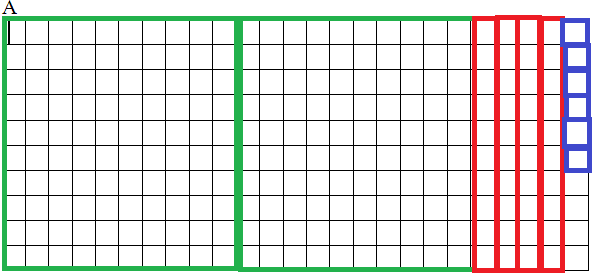 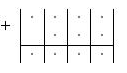 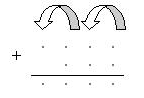 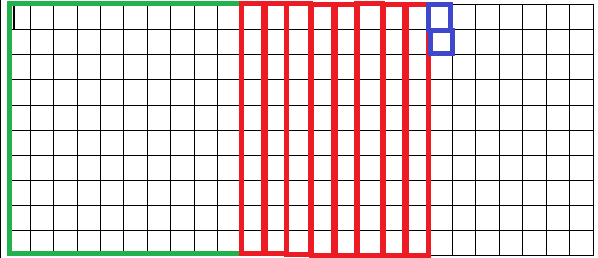 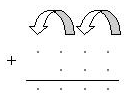 